BIRTH DEFECTS STUDY GUIDE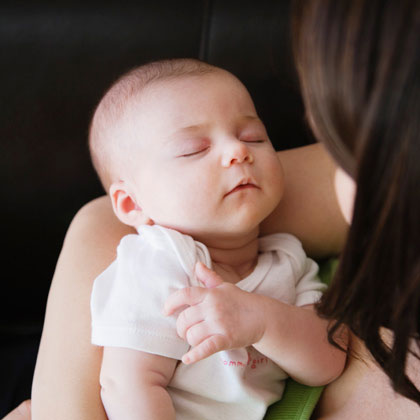 Name:_____________________________________________Period:_______Birth Defects An ________________ that affects the _____________________________ of the body.______________ is born with some type of ________________ (birthmark for example).Birth defects are children born with __________________________________________.Causes of Birth Defects Heredity__________________________________________________________________Environment__________________________________________________________________A combination of both ____________________________________________________.Environmental Influences Harmful substances taken by the mother_____________________________________________________________________________________________________________________________________________________________________________________________________________When the mother consumes harmful substances, the following can happen to the fetus:______________ the fetal ____________________Cause __________________________________________ babiesVarying levels of ____________________________________________________________________ Diseases or Infections from the mother________________________________________________________________________________________________________________________________________________________________________________________________________________________Helping to Prevent Birth Defects Avoid exposure to ________________________________________________________.Get appropriate ______________ and follow _________________________ techniques.____________ of the motherRisk for ____________________ increase if the age of the mother is _________.Example – _________________________________ Seek _________________________________ medical attention/prenatal care.Early  = By the ________________________ of pregnancyContinual = At least ______________ over the course of 40 weeks of pregnancy.Maintain a ________________________________.The placenta does not transfer ________________________ to the fetus if a woman is _______________________________. ____________________________________________________________________________Appropriate ______________________________________________________________________ during pregnancy.Receive proper _________________________________ prior to becoming pregnant.Receiving the ______________ may be _________ for women who are pregnant.Do not contract an ________________________________ Those infections are _____________________________________.Folic Acid Helps to ________________________________________________________.Women of childbearing age who have _____________________________ intakes are more likely to give birth to babies with _______________________________._____________ of folic acid _____from supplements or fortified foods is recommended.Neural tube _________________________ during the ________________ of pregnancy before a woman may realize she is pregnant.This may be prevented as a mother _____________________________ to conception. Detecting Birth Defects _______________________________Utilizes sound waves to detect the ___________________________ of the fetus.________________________________________________________ through the abdominal wall and into the uterus and withdrawing some ___________________________ to detect birth defects.Method of Inheritance Recessive Inheritance _______________ in a pair must be ______________________ to cause disease.People with only _____________________ in the pair are considered ________.Examples include:__________________________________________________________________________Dominant Inheritance The _____________________ gene is a ___________________ gene located on one of the nonsex chromosomes.You need only ______________________ to be affected by this type of disorder.Examples include:_______________________________________Multi-Factorial Inheritance Many factors are involved – _______________________________________________________________of genes from both parents, in addition to unknown ______________________factors, produce the trait or condition.Examples include:_________________________________________________________________________________________________________________________________________________________________________________________Chromosomal Error The fertilized egg cell contains chromosomes in an __________________________________________________________________________________________Examples include:________________________________________Congenital Malformation A condition that is _____________________________________________.Examples include:________________________________________________________________________________________________Extra __________________________ (such as a finger) Blood Disorder Affect any of the ______________________ main components of blood___________________________________: Carry oxygen to the body’s tissues___________________________________: Fight infection___________________________________: Help blood to clotExamples include:_______________________________________________________Prenatal Damage Exposure to ____________________ during critical prenatal development which _________________________________ to the embryo or fetus before birth.Examples include:__________________________________________________________________________________________________________Metabolic Disorder Genetic conditions that result in _______________________________________._____________________________: The chemical reactions taking place in the body to convert or use energy.Major examples of metabolism include:Breaking down the ___________________________________________ in food to release energy.Transforming excess ___________________________________ excreted in urineBreaking down or converting chemicals into other substances and ________________________them inside cellsExamples include:______________________________________________________________________________ X-Linked (Sex-Linked) Traits carried on the ________ chromosomes which makes ________________________ but the ____________________ show up in the _______________________.Examples include:__________________________________________________________________________________________________________________Influences on Birth Defects Heredity__________________________________________________________________________________________________________________________________________________________________________________________________________________Environmental______________________________________________________________________Combination of Heredity and Environmental_________________________________________________________________________________________________________________________________________________________________________________ 